Peanut Butter Chocolate Energy Bites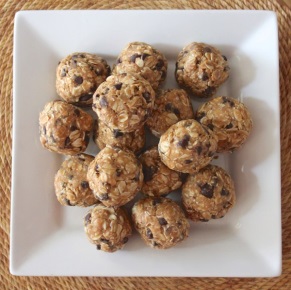 Yields: 24 Energy BitesIngredients1 ¾ cup oats (old fashioned or quick)¾ cup all natural peanut butter1/3 cup honey1/3 cup semisweet or dark chocolate chips (regular or mini)Directions1. In a medium mixing bowl, stir together all of the ingredients.2. If the dough is sticky, you can refrigerate it for 2-3 hours or pop it in the freezer for 30 minutes to slightly firm up.3. Form the dough into about 24 tablespoon-sized balls and refrigerate for about an hour before enjoying.4. To store, place energy bites in a Ziploc bag or storage container. Refrigerate for up to 3 weeks or freeze for up to 6 months!Peanut Butter Chocolate Energy BitesYields: 24 Energy BitesIngredients1 ¾ cup oats (old fashioned or quick)¾ cup all natural peanut butter1/3 cup honey1/3 cup semisweet or dark chocolate chips (regular or mini)Directions1. In a medium mixing bowl, stir together all of the ingredients.2. If the dough is sticky, you can refrigerate it for 2-3 hours or pop it in the freezer for 30 minutes to slightly firm up.3. Form the dough into about 24 tablespoon-sized balls and refrigerate for about an hour before enjoying.4. To store, place energy bites in a Ziploc bag or storage container. Refrigerate for up to 3 weeks or freeze for up to 6 months!Peanut Butter Chocolate Energy BitesYields: 24 Energy BitesIngredients1 ¾ cup oats (old fashioned or quick)¾ cup all natural peanut butter1/3 cup honey1/3 cup semisweet or dark chocolate chips (regular or mini)Directions1. In a medium mixing bowl, stir together all of the ingredients.2. If the dough is sticky, you can refrigerate it for 2-3 hours or pop it in the freezer for 30 minutes to slightly firm up.3. Form the dough into about 24 tablespoon-sized balls and refrigerate for about an hour before enjoying.4. To store, place energy bites in a Ziploc bag or storage container. Refrigerate for up to 3 weeks or freeze for up to 6 months!Peanut Butter Chocolate Energy Bites(Recipe on Back)Hint: Add ¼ cup of wheat bran, hemp seeds, ground flax seeds, or chia seeds to the recipe to add extra fiber and nutrients!Oats-Lower bad cholesterol (LDL)-Improve insulin sensitivity-Helps control blood pressure-Loaded with fiberPeanut Butter-8 grams of protein in every 2 tablespoons-Loaded with potassium**Remember to keep honey away from children under 2!Peanut Butter Chocolate Energy Bites(Recipe on Back)Hint: Add ¼ cup of wheat bran, hemp seeds, ground flax seeds, or chia seeds to the recipe to add extra fiber and nutrients!Oats-Lower bad cholesterol (LDL)-Improve insulin sensitivity-Helps control blood pressure-Loaded with fiberPeanut Butter-8 grams of protein in every 2 tablespoons-Loaded with potassium**Remember to keep honey away from children under 2!Peanut Butter Chocolate Energy Bites(Recipe on Back)Hint: Add ¼ cup of wheat bran, hemp seeds, ground flax seeds, or chia seeds to the recipe to add extra fiber and nutrients!Oats-Lower bad cholesterol (LDL)-Improve insulin sensitivity-Helps control blood pressure-Loaded with fiberPeanut Butter-8 grams of protein in every 2 tablespoons-Loaded with potassium**Remember to keep honey away from children under 2!